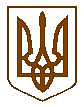 БУЧАНСЬКА     МІСЬКА      РАДА                                                 КИЇВСЬКОЇ ОБЛАСТІВ И К О Н А В Ч И  Й         К О М І Т Е ТР  І  Ш  Е  Н  Н  Я«  18  »  квітня__2017 року                                                                           № 173Про закінчення2016/2017 навчального року та підготовку до проведення  державної підсумкової атестації  у загальноосвітніх навчальних закладах  м. Відповідно до Положення про державну підсумкову атестацію учнів (вихованців) у системі загальної середньої освіти, затвердженого наказом Міністерства освіти і науки України від 30.12.2014 №1547, зареєстрованим у Міністерстві юстиції України 14.02.2015 за №157/26602, наказів Міністерства освіти і науки України від 27.07.2016 №889 «Деякі питання проведення в 2017 році зовнішнього незалежного оцінювання результатів навчання, здобутих на основі повної загальної середньої освіти», зареєстрованого у Міністерстві юстиції України 09.08.2016 за №1114/29244,  від 20.10.2016 №1272  «Про проведення державної підсумкової атестації учнів (вихованців) у системі загальної середньої освіти у 2016/2017 навчальному році»,  від  30.12.2016 №1696  «Про  внесення  змін  до  наказу  Міністерства  освіти  і  науки  України  від  20 жовтня 2016 р. №1272»,  від  10.01.2017 №25 «Деякі  питання  нормативного  забезпечення  ЗНО  результатів  навчання,  здобутих  на  основі  повної  загальної  середньої  освіти»,   зареєстрованого у Міністерстві юстиції України 27.01.2017 за №118/29986,  листів  Міністерства освіти і науки України від 09.06.2016 №1/9-296 «Про структуру 2016/2017 навчального року та навчальні плани загальноосвітніх навчальних закладів», від 14.09.2015 № 1/9-436 «Щодо продовження здобуття загальної середньої освіти особами, які проживають на тимчасово окупованій території України», від  13.03.2017 №1/9-149  «Про  проведення  державної  підсумкової  атестації  у  загальноосвітніх  навчальних  закладах  у  2016/2017  навчальному  році»,  наказу Департаменту освіти і науки Київської обласної державної адміністрації від 31.03.2017 №109 «Про закінчення 2016/2017 навчального року та проведення державної підсумкової атестації учнів (вихованців) у загальноосвітніх  навчальних закладах  Київської  області»  та з метою  забезпечення  організованого  закінчення  навчального  року,  проведення  державної  підсумкової  атестації  учнів  загальноосвітніх  навчальних  закладів, »,  наказу відділу  освіти нської  міської  ради від 31.03.2017 №48-О, керуючись Законом України «Про місцеве самоврядування в Україні», виконавчий комітет міської радиВИРІШИВ:1.  Інформацію відділу освіти «Про закінчення 2016/2017 навчального року  та проведення  державної   підсумкової атестації  у загальноосвітніх  навчальних   закладах  м. » (додається), взяти до відома.2.   Зобов’язати відділ освіти нської міської ради  вжити дієвих заходів щодо організованого  закінчення 2016/2017 навчального року та проведення  державної підсумкової атестації учнів випускних класів  загальноосвітніх навчальних закладів  міста.3. Контроль за виконанням даного рішення покласти на начальника відділу освіти нської міської ради, Цимбала О.І.Міський голова 						      		А.П.ФедорукКеруючий справами							О.М.МихайлюкПОГОДЖЕНО:Завідувач  юридичним відділом			 		Т.О.ШаправськийНачальник фінансового управління					Т.А.СімонПОДАННЯ:Начальник відділу освіти				 		О.І.ЦимбалДодаток до рішення виконавчого комітету нської міської радивід 18.04.2017 р. № 173 ІНФОРМАЦІЯпро закінчення 2016/2017 навчального року та проведення  державної підсумкової атестації  у загальноосвітніх навчальних закладах  м. 	Порядок закінчення 2016/2017  навчального року  визначено листом Міністерства освіти і науки Міністерства освіти і науки України від 09.06.2016 №1/9-296 «Про структуру 2016/2017 навчального року та навчальні плани загальноосвітніх навчальних закладів», наказами департаменту освіти, науки та молоді КОДА  від 31.03.2017  № 109 «Про закінчення 2016/2017 навчального року та проведення державної підсумкової атестації в загальноосвітніх навчальних закладах Київської області», відділу освіти нської міської ради від 31.03.2017  №84-О  «Про закінчення 2016/2017 навчального року та проведення державної підсумкової атестації в загальноосвітніх навчальних закладах міста».Затверджено склад робочої групи відділу освіти з питань закінчення навчального року та проведення ДПА.  05.04.2016 року проведено нараду керівників навчальних закладів міста з вищезазначених питань. Керівникам доведено зміст нормативних документів щодо  належної організації закінчення навчального року, проведення державної підсумкової атестації. Обговорено та узгоджено питання (із завідуючою педіатричним відділенням Джам О.І.) проведення медичних оглядів учнів, звільнення від ДПА за медичними показниками відповідно нової інструкції. Для випускників та їхніх батьків в усіх школах оформлені інформаційні стенди, на яких розміщена вся необхідна  інформація: розклад та склад комісій для проведення ДПА, телефони  «гарячої лінії», розклади консультацій, методичні рекомендації щодо підготовки до атестації тощо. Узагальнена інформація розміщена на сайті відділу освіти.	В  2016/2017 н.р.  навчальні заняття завершуються 26 травня. Цього ж дня в загальноосвітніх навчальних  закладах  міста  буде  проведено  свято  «Останній  дзвоник».  У всіх загальноосвітніх навчальних закладах міста  навчальні екскурсії і навчальна практика проведені протягом навчального року.Державна підсумкова атестація проводиться:- у  4-х класах із української мови та читання, математики в терміни визначені педагогічною радою кожного загальноосвітнього навчального  закладу; - у 9-х класах  з 30 травня по 9 червня з трьох  предметів: української мови, математики, а також предмета за вибором навчального закладу;ДПА в 11-х класах буде  проходити  у формі  ЗНО в пунктах  тестування з трьох предметів з 23 травня  по 16 липня: з української мови, математики  або історії  України (на вибір  учнів), третій предмет на вибір учнів.	Документи  про повну загальну середню  освіту вручаються випускникам 01 липня 2017 р. У цей же день буде проведено традиційне загальноміське свято «Прощальний бал наш випускний», на якому нагороджуватимуться випускники – медалісти (орієнтовно 1 – срібна, 16 – золотих медалей).	Документи про базову освіту вручаються учням  9-их класів – 15 червня.	З 29  травня  по 16 червня 2017 р. при навчальних закладах  спільно із відділом сім ї та молоді  будуть  працювати     «Пришкільні  табори  з  денним  перебуванням  дітей». Загальна кількість дітей, які будуть  залучені в таборах – орієнтовно 900 осіб. 	На базі нської ЗОШ І-ІІІ ступенів №3 буде організовано роботу пункту тестування під час проведення ЗНО – 2017.   В  звʼязку з  проведенням зовнішнього  незалежного  оцінювання 23 травня  в приміщенні  нської  ЗОШ №3  та  з  метою  виконання  робочого  навчального плану     організовано  навчання  учнів  даного  закладу в  суботу (20.05).	Питання  підготовки до нового 2017/2018 навчального року опрацьовується. Всі навчальні заклади проводять попередню комплектацію, сформували перспективну мережу класів, готують  проекти річних та робочих навчальних планів.  Начальник відділу освіти                                                                                            О.І.Цимбал